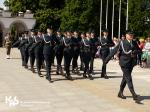 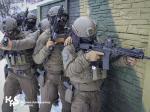 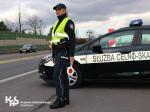 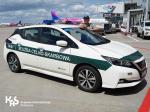 Funkcjonariusze Służby Celno-Skarbowej realizują zadania z zakresu kontroli przestrzegania przepisów prawa celnego oraz przepisów związanych z wywozem i przywozem towarów. Wykonują zadania wynikające z ustawy o grach hazardowych, związanych z udzielaniem koncesji i zezwoleń oraz rejestracją urządzeń. Rozpoznają, zapobiegają 
i wykrywają przestępstwa i wykroczenia skarbowe oraz przestępstwa związane z przywozem i wywozem towarów ochrony dóbr kultury oraz własności intelektualnej, a także przestępstwa związane z wprowadzaniem oraz wyprowadzaniem z polskiego obszaru celnego towarów objętych ograniczeniami lub zakazami. Funkcjonariusze kontrolują ruch i transport drogowy oraz współpracują z organami celnymi innych państw.Informacja nr 2/2021 z dnia  4   października 2021 roku  Poszukujemy kandydatów do Wielkopolskiego Urzędu Celno-Skarbowego 
w Poznaniu na stanowisko Młodszego specjalisty Służby Celno-Skarbowej Miejsca pełnienia służby:           Poznań – 18 stanowisk Kalisz – 6 stanowisk Leszno – 3 stanowiska Piła – 2 stanowiska Nowy Tomyśl – 1 stanowisko  Funkcjonariuszem może zostać osoba, która:wymagania niezbędne:jest obywatelem polskim,korzysta z pełni praw publicznych,nie była skazana prawomocnym wyrokiem sądu za umyślne przestępstwo lub umyślne przestępstwo skarbowe,posiada wykształcenie co najmniej średnie lub średnie branżowe,cieszy się nieposzlakowaną opinią,której stan zdrowia pozwala na pełnienie służby na określonym stanowisku,nie pełniła służby zawodowej ani nie pracowała w organach bezpieczeństwa państwa wymienionych w art. 2 ustawy z dnia 18 października 2006 r. o ujawnianiu informacji o dokumentach organów bezpieczeństwa państwa z lat 1944–1990 oraz treści tych dokumentów (Dz. U. z 2020 r. poz. 2141 oraz z 2021 r. poz. 255), ani nie była ich współpracownikiem.  (wzór oświadczenia Dz.U. z 2017 r., poz. 423). Oświadczenie dotyczy wyłącznie osób urodzonych przed 1 sierpnia 1972 r.wymagania dodatkowe:wykształcenie wyższe,prawo jazdy kat. B, C,dyspozycyjność,spostrzegawczość,umiejętność pracy pod presją czasu i odporność na stres,znajomość języka obcego,brak przeciwwskazań do pracy na wysokości pow. 3 m,dobra sprawność fizyczna.  Jak aplikowaćprzygotuj niezbędne dokumentykwestionariusz osobowy, kopie dokumentów potwierdzających wykształcenie,kopie dokumentów potwierdzających posiadane kwalifikacje zawodowe,kopie świadectw pracy/służby z poprzednich miejsc pracy/służby, o ile pozostawałeś w stosunku pracy/służby,oświadczenie dot. pracy lub służby w organach bezpieczeństwa państwa lub współpracy z tymi organami – wypełnij, jeśli urodziłaś(eś) się przed 1 sierpnia 1972 r. Dokumenty możesz złożyć:- w formie papierowej osobiście lub prześlij na adres:Izba Administracji Skarbowej w Poznaniuul. Dolna Wilda 80A61-501 Poznań z dopiskiem: Informacja nr 2/2021,  - za pomocą poczty elektronicznej – dokumenty powinny być opatrzone bezpiecznym podpisem elektronicznym, weryfikowanym za pomocą ważnego kwalifikowanego certyfikatu, - drogą elektroniczną z wykorzystaniem platformy ePUAP. termin składania dokumentów: 29 października 2021 r. decyduje data nadania przesyłki lub data złożenia oferty do urzędu.Co oferujemysłużbę dającą poczucie stabilizacji zawodowej,ścieżkę kariery zawodowej od aplikanta do inspektora,uposażenie zasadnicze z dodatkiem za stopień od 3.515 zł brutto, dodatek za wysługę lat w wysokości od 2% do 25% wynagrodzenia zasadniczego po udokumentowaniu co najmniej 2-letniego stażu pracy,inne dodatki do uposażenia przewidziane przepisami oraz po spełnieniu warunków np. dodatek kontrolerski, dodatek za pracę w godzinach nocnych, dodatek żywieniowy, równoważnik za dojazdy,nagrodę roczną, tzw. "trzynastkę",nagrody jubileuszowe,możliwość przejścia na emeryturę po 25 latach służby,dodatkowy urlop wypoczynkowy po 15 latach służby,możliwość wykupienia ubezpieczenia grupowego,świadczenia socjalne (np. dofinansowanie do wypoczynku dla funkcjonariusza i członków jego rodziny,  zapomoga - wsparcie finansowe w trudnych sytuacjach, dopłata do kosztów udziału do zajęć kulturalno-oświatowych lub sportowo-rekreacyjnych i in.),dofinansowanie do zakupu okularów korekcyjnych.Ważne informacje etapy postępowaniazłożenie niezbędnych dokumentów,test wiedzy,test sprawności fizycznej,test psychologiczny,test kompetencyjny,rozmowa kwalifikacyjna,ustalenie zdolności psychicznej i fizycznej do służby w Służbie Celno-Skarbowej,sprawdzenia w ewidencjach, rejestrach i kartotekach prawdziwości danych zawartych 
w kwestionariuszu osobowym.warunki pracyfunkcjonariusze Służby Celno-Skarbowej realizują zadania w obszarze właściwości miejscowej wskazanej Izby Administracji Skarbowej,po zakończonym postępowaniu  kwalifikacyjnym Dyrektor Izby określi miejsce pełnienia służby funkcjonariusza,realizacja zadań służbowych na stanowiskach w Pionie Zwalczania Przestępczości Ekonomicznej związana jest z wykorzystaniem broni palnej i środków przymusu bezpośredniego.pozostałe informacjeistnieje możliwość zwiększenia liczby wolnych etatów w przypadku powstania wakatu w okresie od dnia ukazania się informacji do dnia poprzedzającego test wiedzy (patrz nagłówek),oferty nie spełniające wymogów formalnych (niekompletne, bez wymaganych podpisów na kwestionariuszu oraz otrzymane po terminie) zostaną odrzucone, nie możesz przystąpić do postępowania jeżeli w poprzednim postępowaniu z testu psychologicznego lub testu kompetencyjnego nie uzyskałaś(eś) wyniku pozytywnego, jeżeli od dnia przeprowadzenia tego testu do dnia, w którym upływa termin składania dokumentów w odpowiedzi na niniejszą Informację, nie upłynęło 12 m-cy, jeżeli byłaś(eś) umieszczona(y) na liście kandydatów określonej w §16 ust. 6 rozporządzenia 
i ubiegasz się ponownie, w terminie 12 miesięcy od dnia poinformowania o wyniku rozmowy kwalifikacyjnej o przyjęcie do służby w Służbie Celno-Skarbowej w tej samej jednostce organizacyjnej KAS, to nie bierzesz udziału w etapach postępowania z wyjątkiem złożenia kwestionariusza osobowego. dodatkowe informacje związane z postępowaniem kwalifikacyjnym uzyskasz pod nr telefonów: 61 657 83 23, 61 657 82 96, 61 858 62 15. podstawa prawnaRozporządzenie Ministra Finansów z 31 grudnia 2019 r. w sprawie postępowania kwalifikacyjnego w stosunku do kandydatów ubiegających się o przyjęcie do służby w Służbie Celno-Skarbowej (Dz. U. z 2021 r. poz. 422); w związku z art. 153 Ustawy o Krajowej Administracji Skarbowej Pliki do pobrania:kwestionariusz osobowy - https://www.wielkopolskie.kas.gov.pl/documents/3470530/4331031/Kwestionariusz_osobowy_kandydata_do_sluzby_w_SCS_2020.pdf oświadczenie dotyczące pracy lub służby w organach bezpieczeństwa państwa lub współpracy z tymi organami  - https://www.wielkopolskie.kas.gov.pl/documents/3470530/4331031/oswiadczenie_z_art_144_ust_o_KAS.pdf rozporządzenie w sprawie postępowania kwalifikacyjnego w stosunku do kandydatów ubiegających się o przyjęcie do służby w Służbie Celno-Skarbowej - https://www.wielkopolskie.kas.gov.pl/documents/3470530/7921157/rozporzadzenie_ws_postepowania_kwalifikacyjnego.pdf Klauzula informacyjna Izby Administracji Skarbowej w Poznaniu dla kandydatów do pełnienia służby w Służbie Celno-Skarbowej: Dane osobowe są przetwarzane zgodnie z przepisami rozporządzenia Parlamentu Europejskiego i Rady (UE) 2016/679 z dnia 27 kwietnia 2016 r. w sprawie ochrony osób fizycznych w związku z przetwarzaniem danych osobowych i w sprawie swobodnego przepływu takich danych oraz uchylenia dyrektywy 95/46/WE (dalej: RODO) informujemy, iż na podstawie art. 13 RODO od dnia 25 maja 2018 r. będą Pani/Panu przysługiwały określone poniżej prawa związane z przetwarzaniem Pani/Pana danych osobowych przez Izbę Administracji Skarbowej w Poznaniu (dalej: IAS w Poznaniu).Każdy kandydat przystępujący do postępowania kwalifikacyjnego podaje swoje dane dobrowolnie. Bez podania wymaganych danych osobowych nie będzie możliwy udział w postępowaniu kwalifikacyjnym.1. Administratorem Pani/Pana danych osobowych jest Dyrektor Izby Administracji Skarbowej w Poznaniu, ul. Dolna Wilda 80 A, 61- 501 Poznań (nr tel. 61 858-61-00, adres e-mail:kancelaria.ias.poznan@mf.gov.pl).2. W IAS w Poznaniu wyznaczony został Inspektor Ochrony Danych, z którym można skontaktować się pod numerem telefonu: 61 858 6173 lub adresem e-mail: iod.poznan@mf.gov.pl.3. Cel przetwarzania danych: przeprowadzenie postępowania kwalifikacyjnego do Służby Celno-Skarbowej .4. Udostępnione dane nie będą podlegały udostępnieniu podmiotom trzecim. Odbiorcami danych będą tylko instytucje upoważnione z mocy prawa.5. Podstawą przetwarzania danych są przepisy Kodeksu pracy, ustawy o Krajowej Administracji Skarbowej oraz stosownych przepisów wykonawczych.6. Podanie dodatkowych danych jest dobrowolne, ale konieczne w celu przeprowadzenia postępowania kwalifikacyjnego, w którym bierze Pani/Pan udział. Dane dotyczące adresu e-mail i numeru telefonu będą wykorzystane do przekazania Pani/Panu informacji dotyczącej postępowania kwalifikacyjnego.7. Przekazane na potrzeby niniejszego postępowania kwalifikacyjnego Pani/Pana dane osobowe będą usuwane po upływie 3 miesięcy od dnia zakończenia postępowania kwalifikacyjnego do pełnienia służby w Służbie Celno-Skarbowej z zastrzeżeniem dokumentów kandydatów, którzy uzyskali podczas rozmowy kwalifikacyjnej co najmniej 4,5 punktu oraz wyniki testów psychologicznych i kompetencyjnych przechowywane będą przez okres 1 roku od dnia przeprowadzenia testu. W przypadku wycofania przez Panią/Pana zgody na ich przetwarzanie, IAS w Poznaniu zaprzestaje ich przetwarzania odpowiednio wcześniej. Pani/Pana dane osobowe mogą być przetwarzane na podstawie odrębnej zgody do celów przyszłych rekrutacji na to samo stanowisko lub inne stanowiska w IAS w Poznaniu.8. Ma Pani/Pan prawo dostępu do treści swoich danych oraz prawo ich sprostowania, usunięcia, ograniczenia przetwarzania, prawo do przenoszenia danych, prawo wniesienia sprzeciwu, prawo do cofnięcia zgody w dowolnym momencie bez wpływu na zgodność z prawem przetwarzania, którego dokonano na podstawie zgody przed jej cofnięciem.9. Ma Pani/Pan prawo wniesienia skargi do organu nadzorczego tj. Prezesa Urzędu Ochrony Danych Osobowych, gdy uzna Pani/Pan, iż przetwarzanie Pani/Pana danych osobowych narusza przepisy RODO.10. Dane pozyskane w postępowaniu kwalifikacyjnym nie będą podlegały profilowaniu przez IAS w Poznaniu.